Magnitude of a VectorMagnitude of a VectorMagnitude of a VectorMagnitude of a Vector(a)(b)(c)(c)Find the magnitude of vector to 1 decimal place.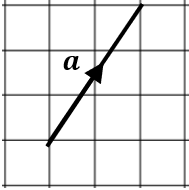 Find the magnitude of vector , leaving your answer as a surd.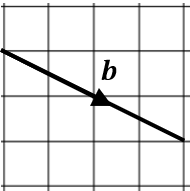 . Draw the vector  and find its magnitude to 1 decimal place.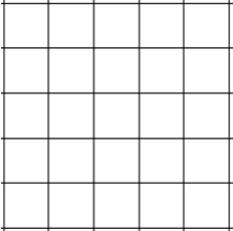 . Draw the vector  and find its magnitude to 1 decimal place.(d)(d)(e)(f). Draw the vector  and find its magnitude, leaving your answer in surd form.. Draw the vector  and find its magnitude, leaving your answer in surd form.Find the magnitude of the vector Find the magnitude of the vector , giving your answer to 1 decimal place.(g)(h)(i)(j)Find the magnitude of the vector , giving your answer as a simplified surd.Find the magnitude of the vector .Find the magnitude of the vector .Find as many vectors as you can with the same magnitude as the vector .